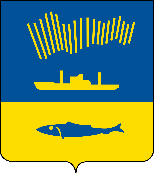 АДМИНИСТРАЦИЯ ГОРОДА МУРМАНСКАП О С Т А Н О В Л Е Н И Е                                                                                                         № В соответствии с Федеральными законами от 06.10.2003 № 131-ФЗ
«Об общих принципах организации местного самоуправления в Российской Федерации», от 27.07.2010 № 210-ФЗ «Об организации предоставления государственных и муниципальных услуг», постановлением Правительства Российской Федерации от 21.03.2006 № 153 «Об утверждении правил выпуска и реализации государственных жилищных сертификатов в рамках реализации комплекса процессных мероприятий «Выполнение государственных обязательств по обеспечению жильем отдельных категорий граждан» государственной программы Российской Федерации «Обеспечение доступным и комфортным жильем и коммунальными услугами граждан Российской Федерации», постановлением Правительства Российской Федерации от 30.12.2017 № 1710 «Об утверждении государственной программы Российской Федерации «Обеспечение доступным и комфортным жильем и коммунальными услугами граждан Российской Федерации», постановлением Правительства Мурманской области от 20.09.2022 № 735-ПП «О порядке разработки и утверждения административных регламентов предоставления государственных услуг», п о с т а н о в л я ю: 1. Внести в приложение к постановлению администрации города Мурманска от 16.01.2017 № 66 «Об утверждении административного регламента предоставления государственной услуги «Выдача государственных жилищных сертификатов гражданам, подлежащим переселению из закрытых административно-территориальных образований и территорий, ранее входивших в границы закрытых административно-территориальных образований, в рамках реализации комплекса процессных мероприятий «Выполнение государственных обязательств по обеспечению жильем отдельных категорий граждан» (в ред. постановлений администрации города Мурманска от 16.03.2018 № 654, от 08.04.2019 № 1283, от 18.07.2019 № 2424, от 01.07.2021 № 1780, от 10.08.2023 № 2871) следующие изменения:1.1. В пункте 2.2.2 подраздела 2.2 раздела 2 слова «Федеральной службой государственной регистрации, кадастра и картографии» заменить словами «Филиалом публично-правовой компании «Роскадастр» по Мурманской области», слова «Государственным областным учреждением «Центр технической инвентаризации и пространственных данных» заменить словами «Государственным областным казенным учреждением «Центр технической инвентаризации».1.2. Абзац 10 пункта 2.5.1 подраздела 2.5 раздела 2 изложить в следующей редакции:- Уставом муниципального образования городской округ город-герой Мурманск 10;».2. Отделу информационно-технического обеспечения и защиты информации администрации города Мурманска (Кузьмин А.Н.) разместить настоящее постановление на официальном сайте администрации города Мурманска в сети Интернет.3. Редакции газеты «Вечерний Мурманск» (Елкин А.Е.) опубликовать настоящее постановление.4. Настоящее постановление вступает в силу со дня официального опубликования.5. Контроль за выполнением настоящего постановления возложить на заместителя главы администрации города Мурманска Синякаева Р.Р.Глава администрациигорода Мурманска			                                              Ю.В. Сердечкин